INDICAÇÃO Nº 9241/2017Sugere ao Poder Executivo Municipal e aos órgãos competentes, que adeque redutor de velocidade na Rua Portugal, no Jardim Europa. Excelentíssimo Senhor Prefeito Municipal, Nos termos do Art. 108 do Regimento Interno desta Casa de Leis, dirijo-me a Vossa Excelência para sugerir que, por intermédio do Setor competente, que adeque redutor de velocidade na Rua Portugal, altura do número 681, no Jardim Europa.Justificativa:O local alvo de reclamação, está localizado em frente à uma escola, e com a mudança desastrosa do tráfego da Rua Itália e Rua Espanha, a rua Portugal passou a receber grande parte do fluxo de veículos advindos das ruas que sofreram alteração e a lombada que existe no número 681 da Rua Portugal, está baixa e não produz efeito algum para a diminuição da velocidade dos motoristas que passam pela via, necessitando de adequação urgente.Palácio 15 de Junho - Plenário Dr. Tancredo Neves, 08 de dezembro de 2017.Antonio Carlos RibeiroCarlão Motorista-vereador-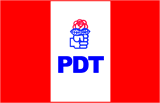 